                                                                                                                      Approved by the order of the Chairman of  "Azerbaijan Caspian Shipping Closed Joint Stock Company   dated 1st of December 2016 No. 216.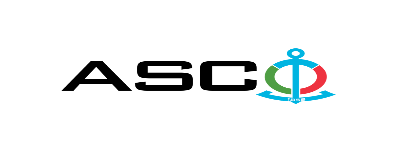 "AZERBAIJAN CASPIAN SHIPPING” CLOSED JOINT STOCK COMPANY ANNOUNCES OPEN BIDDING FOR THE PROCUREMENT OF NON-FERROUS METALS REQUIRED FOR STRUCTURAL DEPARTMENTS  B I D D I N G No. AM075/2020 (On the participant`s letter head)APPLICATION FOR PARTICIPATION IN THE OPEN BIDDING___________ city                                                                          “__”_______20____________№           							                                                                                          Chairman of ASCO Procurement CommitteeChairman of Procurement Committee of  ASCOWe, hereby confirm the intention of [ to state full name of the participant ] to participate  in the open bidding No.  [ bidding No. shall be inserted by participant ] announced by ASCO in respect of procurement of "__________________" .Moreover, we confirm that no winding - up or bankruptcy proceeding is being performed or there is no circumstance of cessation of activities or any other circumstance that may impede participation of [ to state full name of the participant ]  in the stated bidding. In addition, we warrant that [ to state full name of the participant ] is not an affiliate of ASCO.Below mentioned contact details are available to respond to any question that may emerge in relation to the documents submitted and other issues : Contact person in charge : . . . . . . . . . . . . . . . . . . . . . .Position of the contact person  : . . . . . . . . . . . . . . . . . . . . . . Telephone No. : . . . . . . . . . . . . . . . . . . . . . .E-mail: . . . . . . . . . . . . . . . . . . . . . .Attachment : Original of the bank evidence as  a proof of payment of participation fee  – __ page(s).________________________________                                   _______________________(initials of the authorized person)                                                                                                        (signature of the authorized person)_________________________________                                                   (position of the authorized person)                                                STAMP HERE                                                        LIST OF THE GOODS :   For technical questions please contact :Zaur Salamov - Procurement Department SpecialistTel. no: +99455 817 08 12                                          E-mail:     zaur.salamov@asco.az      HYPERLINK "mailto:mailto:zaur.salamov@asco.azDue diligence shall be performed in accordance with the Procurement Guidelines of ASCO prior to the conclusion of the purchase agreement with the winner of the bidding.      The company shall enter through this link http: //asco.az/sirket/satinalmalar/podratcilarin-elektron-muraciet-formasi// to complete the special form or submit the following documents:http://asco.az/sirket/satinalmalar/podratcilarin-elektron-muraciet-formasi/Articles of Association of the company (all amendments and changes including)An extract from state registry of commercial legal entities  (such extract to be issued not later than last 1 month)Information on the founder in case if the founder of the company is a legal entityCertificate of Tax Payer`s Identification Number Audited accounting balance sheet or tax declaration  (depending on the taxation system) / reference issued by taxation bodies on non-existence of debts for tax Identification card of the legal representative Licenses necessary for provision of the relevant services / works  (if any)No agreement of purchase shall be concluded with the company which did not present the above-mentioned documents or failed to be assessed positively as a result of the due diligence performed and shall be excluded from the bidding ! Submission documentation required for participation in the bidding :Application for participation in the bidding (template has been attached hereto) ;Bank evidence as a proof of participation fee ;Bidding offer : Bank document confirming financial condition of the consignor within the last year (or within the period of operation if less than one year) ;Statement issued by the relevant tax authorities on the absence of expired commitments associated with taxes and other compulsory payments and failure of obligations set forth in the Tax Code of the Republic of Azerbaijan for the last one year (excluding the period of suspension).At the initial stage, application for participation in the bidding ( signed and stamped ) and bank evidence proving payment of participation fee (excluding bidding offer) shall be submitted in English, Russian or in Azerbaijani languages to the official address of "Azerbaijan Caspian Shipping" CJSC (hereinafter referred to as "ASCO" or "Procuring Organization") through email address of contact person in charge by 18.00 (Baku time) on April 21, 2020. Whereas, other necessary documents shall be submitted as enclosed in the bidding offer envelope.    Description (list) of goods, works or services has been attached hereto. The participation fee and Collection of General Terms and Conditions:Any participant (bidder), who desires to participate in the bidding, shall pay for participation fee stated below (the payment order shall necessarily state the name of the organization holding open bidding and the subject of the bidding) and shall submit the evidence as a proof of payment to "ASCO" not later than the date stipulated in section I. All participants (bidders), who have fulfilled these requirements, may obtain General Terms and Conditions relating to the procurement subject from contact person in charge by the date envisaged in section IV of this announcement at any time from 09.00 till 18.00 in any business day of the week. Participation fee amount (VAT exclusive): AZN 50 (fifty)The participation fee may be paid in AZN or  equivalent amount thereof in USD or EURO.   Account No. :Except for circumstances where the bidding is cancelled by ASCO, participation fee shall in no case be refunded ! Security for a bidding offer : The bank guarantee is required in the amount of at least  1 (one) % of the biding offer price. A bank guarantee sample shall be specified in the General Terms and Conditions. Bank guarantees shall be submitted enclosed in the bidding offer envelope along with the bidding offer.  Otherwise, ASCO shall reserve the right to reject such offer. The financial institution that issued the guarantee should be acknowledged in the Republic of Azerbaijan and / or international financial transactions. The purchasing organization shall reserve the right not to accept and reject any unreliable bank guarantee.Persons wishing to participate in the bidding and intending  to submit another type of warranty (letter of credit, securities, transfer of funds to the special banking account set forth by the Procuring Organization in the bidding documents, deposit and other financial assets) shall request and obtain a consent from ASCO through the contact person reflected in the announcement on the acceptability of such type of warranty.   Contract performance bond is required in the amount of 5 (five) % of the purchase price.Up to 30% advance payment is envisaged by ASCO for the current purchase transaction.Contract Performance Term  : The goods will be purchased on an as needed basis.  It is required that the contract of purchase be fulfilled  within 5 (five) calendar days upon receipt of the formal order (request) placed by ASCO. The letter sent by means of corporate email address or submitted in the company`s official letterhead shall be accepted as formal order.  Final deadline date and time for submission of the bidding offer :All participants, which have submitted their application for participation in the bidding and bank evidence as a proof of payment of participation fee by the date and time stipulated in section I, and shall submit their bidding offer (one original and two copies) enclosed in sealed envelope to "ASCO" by 18.00 Baku time on April 24, 2020.All bidding offer envelopes submitted after above-mentioned date and time shall be returned back unopened. Address of the procuring company :The Azerbaijan Republic, Baku city, AZ1029 (postcode), Heydar Aliyev Avenue 152, Chinar Plaza Business Center 24th floor, Procurement Department of ASCO. Contact person in charge :Rahim AbbasovProcurement specialist at the Procurement Department of ASCOTelephone No. : +99450 2740277Email address: rahim.abbasov@asco.az mailto:tender@asco.azContact person on legal issues :Landline No.: +994 12 4043700 (ext: 1262)Email address: tender@asco.azmailto:tender@asco.azTender offer envelopes` opening date and time :Opening of the envelopes shall take place on April 27, 2020 at 16.00 Baku time in the address stated in section V of the announcement.  Persons wishing to participate in the opening of the envelopes shall submit a document confirming their permission to participate (the relevant power of attorney from the participating legal entity or natural person) and the ID card at least half an hour before the commencement of bidding.Information  on the winner of the bidding :Information on the winner of the bidding will be posted in the "Announcements" section of the ASCO official website.Item No.Nomination of the goods and materialsMeasurement unitQuantityNon-ferrous metal rods and hexagonsNon-ferrous metal rods and hexagonsNon-ferrous metal rods and hexagonsNon-ferrous metal rods and hexagons1Brass rod ГШГНП 17 НД  ЛО62-1 ГОСТ 2060-2006k g442Brass rod ГШГНП 19 НД ЛО62-1 ГОСТ 2060-2006k g483Brass rod ГШГНП 22 НД ЛО62-1 ГОСТ 2060-2006k g304Brass rod ГШГНП 27 НД ЛО62-1 ГОСТ 2060-2006k g705Brass rod ГШГНП 30 НД ЛО62-1 ГОСТ 2060-2006k g906Brass rod ГШГНП 32 НД ЛО62-1 ГОСТ 2060-2006k g87Brass rod ГШГНП 36 НД ЛО62-1 ГОСТ 2060-2006k g988Brass rod ГКРНП 16 НД  ЛО62-1 ГОСТ 2060-2006k g49Brass rod ГКРНП 20 НД ЛО62-1 ГОСТ 2060-2006k g1510Brass rod ГКРНП 25 НД ЛО62-1 ГОСТ 2060-2006k g1011Brass rod ГКРНП 30 НД ЛО62-1 ГОСТ 2060-2006k g4212Brass rod ГКРНП 40 НД ЛО62-1 ГОСТ 2060-2006k g6013Brass rod ГКРНП 45 НД ЛО62-1 ГОСТ 2060-2006k g15014Brass rod ГКРНП 50 НД ЛО62-1 ГОСТ 2060-2006k g5615Brass rod ГКРНП 60 НД ЛО62-1 ГОСТ 2060-2006k g5416Brass rod ГКРНП 70 НД ЛО62-1 ГОСТ 2060-2006k g5417Brass rod ГШГНП 17 НД ЛО62-1 ГОСТ 2060-2006k g2518Brass rod ГШГНП 24 НД ЛО62-1 ГОСТ 2060-2006k g4019Brass rod ГШГНП 42 НД ЛО62-1 ГОСТ 2060-2006k g6020Brass rod ГКРНП 14 НД ЛО62-1 ГОСТ 2060-2006k g6021Brass rod ГКРНП 50 НД ЛО62-1 ГОСТ 2060-2006k g6022Brass rod ГКРНП 80 НД ЛО62-1 ГОСТ 2060-2006k g7023Brass rod ГКРНП 100 НД ЛО62-1 ГОСТ 2060-2006k g8024Brass rod ГШГНП 30 ЛО62-1 ГОСТ 2060-90k g30025Brass rod ГШГНП 32 НД ЛО62-1 ГОСТ 2060-90k g10026Brass rod ГКРНП 16 ЛО62-1 ГОСТ 2060-90k g38027Brass rod ГКРНП 25 ЛО62-1 ГОСТ 2060-90k g20028Brass rod ГКРНП 50 ЛО62-1 ГОСТ 2060-90k g30029Copper rod ГКРНП 25 НД М3 ГОСТ 1535-2016k g8030Copper rod ГКРНП 40 НД М3 ГОСТ 1535-2016k g5031Brass rod ГКРНП 12 ЛО62-1 ГОСТ 2060-90k g3032Brass rod ГКРНП 35 ЛО62-1 ГОСТ 2060-90k g20033Copper rod ГКРНП 35 НД М3 ГОСТ 1535-2016k g5034Copper rod ГКРНП 50 НД М3 ГОСТ 1535-2016k g10035Copper rod ГКРНП 70 НД М3 ГОСТ 1535-2016k g6036Stainless round bar 30-B ГОСТ 2590-2006 / 12 X 18 H9 - б ГОСТ 5949-2018k g30 37Stainless round bar 50-B ГОСТ 2590-2006 / 12 X 18 H9 - б ГОСТ 5949-2018k g125038Stainless round bar 150-B ГОСТ 2590-2006 / 12 X 18 H9 - б ГОСТ 5949-2018k g10039Stainless round bar 180-B ГОСТ 2590-2006 / 12 X 18 H9 - б ГОСТ 5949-2018k g30040Stainless round bar 10-B ГОСТ 2590-2006 / 20 X 13-б ГОСТ 5949-2018k g30041Stainless round bar 12-B ГОСТ 2590-2006 / 20 X 13-б ГОСТ 5949-2018k g40042Stainless round bar 20-B ГОСТ 2590-2006 / 20 X 13-б ГОСТ 5949-2018k g40043Stainless round bar 25-B ГОСТ 2590-2006 / 20 X 13-б ГОСТ 5949-2018k g40044Stainless round bar 30-B ГОСТ 2590-2006 / 20 X 13-б ГОСТ 5949-2018k g50045Stainless round bar 40-B ГОСТ 2590-2006 / 20 X 13-б ГОСТ 5949-2018k g40046Stainless round bar 50-B ГОСТ 2590-2006 / 20 X 13-б ГОСТ 5949-2018k g40047Stainless round bar 60-B ГОСТ 2590-2006 / 20 X 13-б ГОСТ 5949-2018k g40048Stainless round bar 80-B ГОСТ 2590-2006 / 20 X 13-б ГОСТ 5949-2018k g50049Stainless round bar 100-B ГОСТ 2590-2006 / 20 X 13-б ГОСТ 5949-2018k g50050Stainless round bar 60-B ГОСТ 2590-2006 / 12 X 18 H9 - б ГОСТ 5949-2018      k g 100N o n – f e r r o u s   m e t a l   s h e e t sN o n – f e r r o u s   m e t a l   s h e e t sN o n – f e r r o u s   m e t a l   s h e e t sN o n – f e r r o u s   m e t a l   s h e e t s1Galvanized steel sheet ОЦ - Б - ПН - ХП - 0,5 х 1000 х 2000 ГОСТ 19904-90/МТ-1 ГОСТ 14918-80p i e c e ( s ) 4852Galvanized steel sheet ОЦ - Б - ПН - ХП - 0,7 х 1000 х 2000 ГОСТ 19904-90/МТ-1 ГОСТ 14918-80p i e c e ( s ) 4253Copper sheet ГПРХХ 2,0 х 1000 х 2000 М3  ГОСТ 1173-2006p i e c e ( s ) 54Copper sheet ГПРХХ 1,5 х 1000 х 2000 М3 ГОСТ 1173-2006p i e c e ( s ) 65Aluminum sheet АД1 5 х 1000 х 2000 ГОСТ 21631-76p i e c e ( s ) 16Brass sheet ГПРХХ 2 х 600 х 1500 Л63 ГОСТ 2208-2007p i e c e ( s ) 77Brass sheet ГПРХХ 3 х 600 х 1500 Л63 ГОСТ 2208-2007p i e c e ( s ) 58Stainless sheet  НО - ПН - 4 х 1250 х 2500 ГОСТ 19904-90/ 20 х 13 М2б ГОСТ 7350-77p i e c e ( s ) 10                                                                 N o n – f e r r o u s   w i r e s                                                                 N o n – f e r r o u s   w i r e s                                                                 N o n – f e r r o u s   w i r e s                                                                 N o n – f e r r o u s   w i r e s1Brass wire ДКРНМ 3 КТ Л80 АМ ГОСТ 1066-2015k g502Brass wire ДКРНМ 4 КТ Л80 АМ ГОСТ 1066-2015k g503Brass wire ДКРНП 0,4 БТ Л80 АМ ГОСТ 1066-2015m e t r e (s)  1004Brass welding wire ДКРМ 3 x 1000 Л63 ГОСТ 16130-90k g405Brass welding wire ДКРМ 4 x 1000 Л63 ГОСТ 16130-90k g1006Stainless spring wire 1,4310 - HS - 3 - Nİ - M ГОСТ Р 58127-2018k g20                N o n – f e r r o u s   n e t s                N o n – f e r r o u s   n e t s                N o n – f e r r o u s   n e t s                N o n – f e r r o u s   n e t s1Stainless net 1   6 - 1,2  12 x 18 H 9T ГОСТ 3826-82m 21002Stainless net  1 1-0,4 12 x 18 H 9T ГОСТ 3826-82m 2153Stainless net1 3,2 - 1,2 12 x 18 H9T ГОСТ 3826-82m 22504Stainless net  1 Н ГОСТ 6613-86m 250